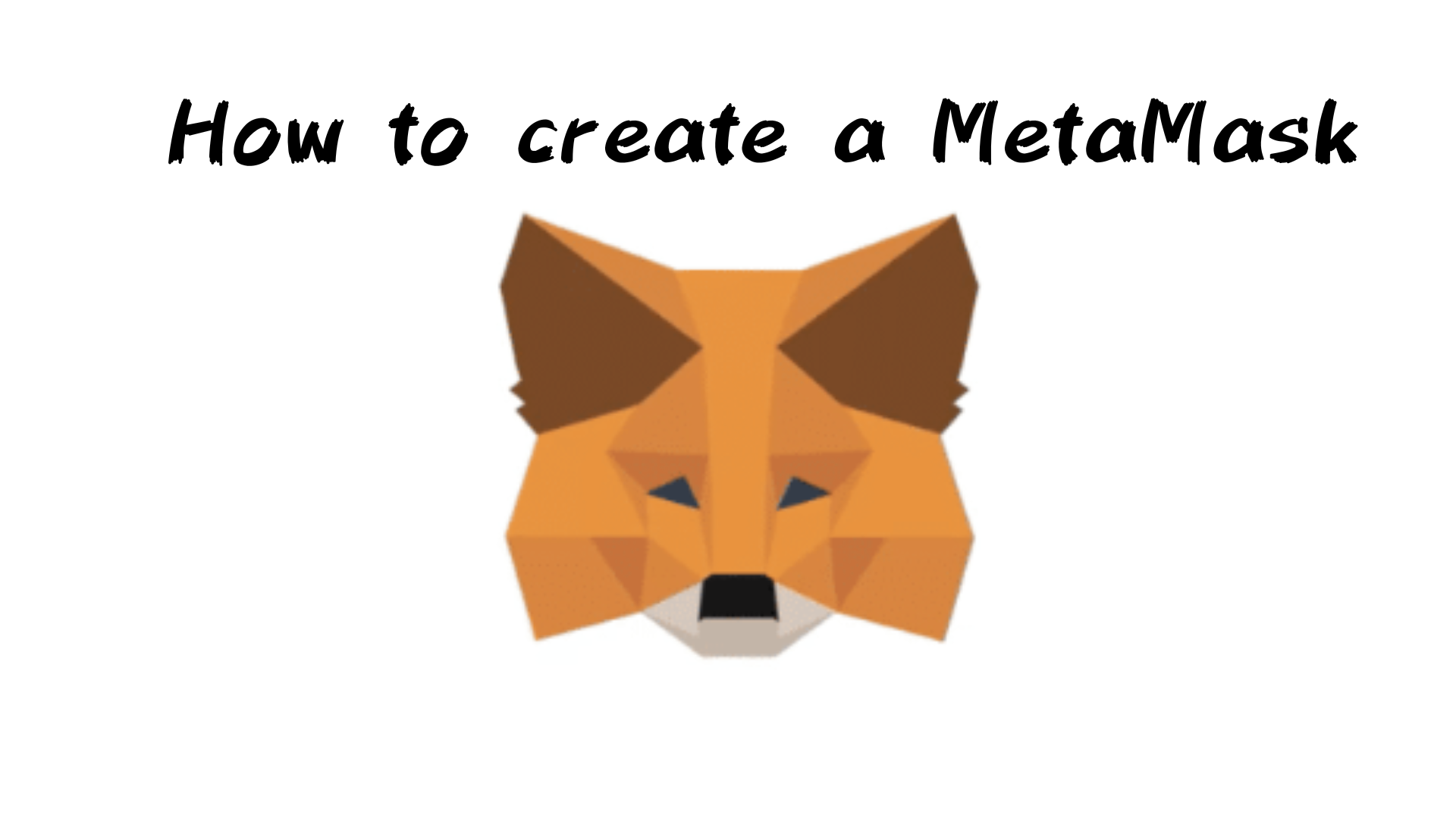 메타 마스크를 만드는 방법이 기사에서는 "메타 마스크 생성 절차"를 소개합니다.기사를 읽어서 메타 마스크를 쉽게 만들 수 있습니다.이 기사를 5 분 안에 읽을 수 있습니다!메타 마스크 란 무엇입니까?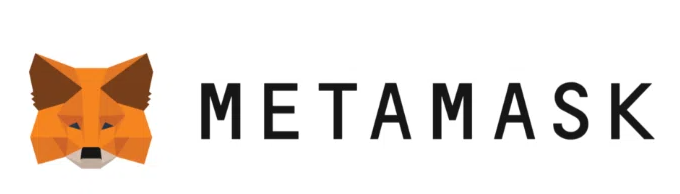 메타 마스크는 "디지털 지갑"과 같은 이미지입니다.이 지갑과 함께 디지털 머니와 특별한 품목을 안전하게 저장하고 사용할 수 있습니다.많은 사용자가 지원하며 디지털 자산의 액세스 포인트로 안전하고 효율적으로 사용할 수 있습니다.[스마트 폰] 메타 마스크 생성 절차""메타 마스크 "앱을 다운로드하십시오② "시작"을 누릅니다.③ "새 지갑 만들기"를 누릅니다.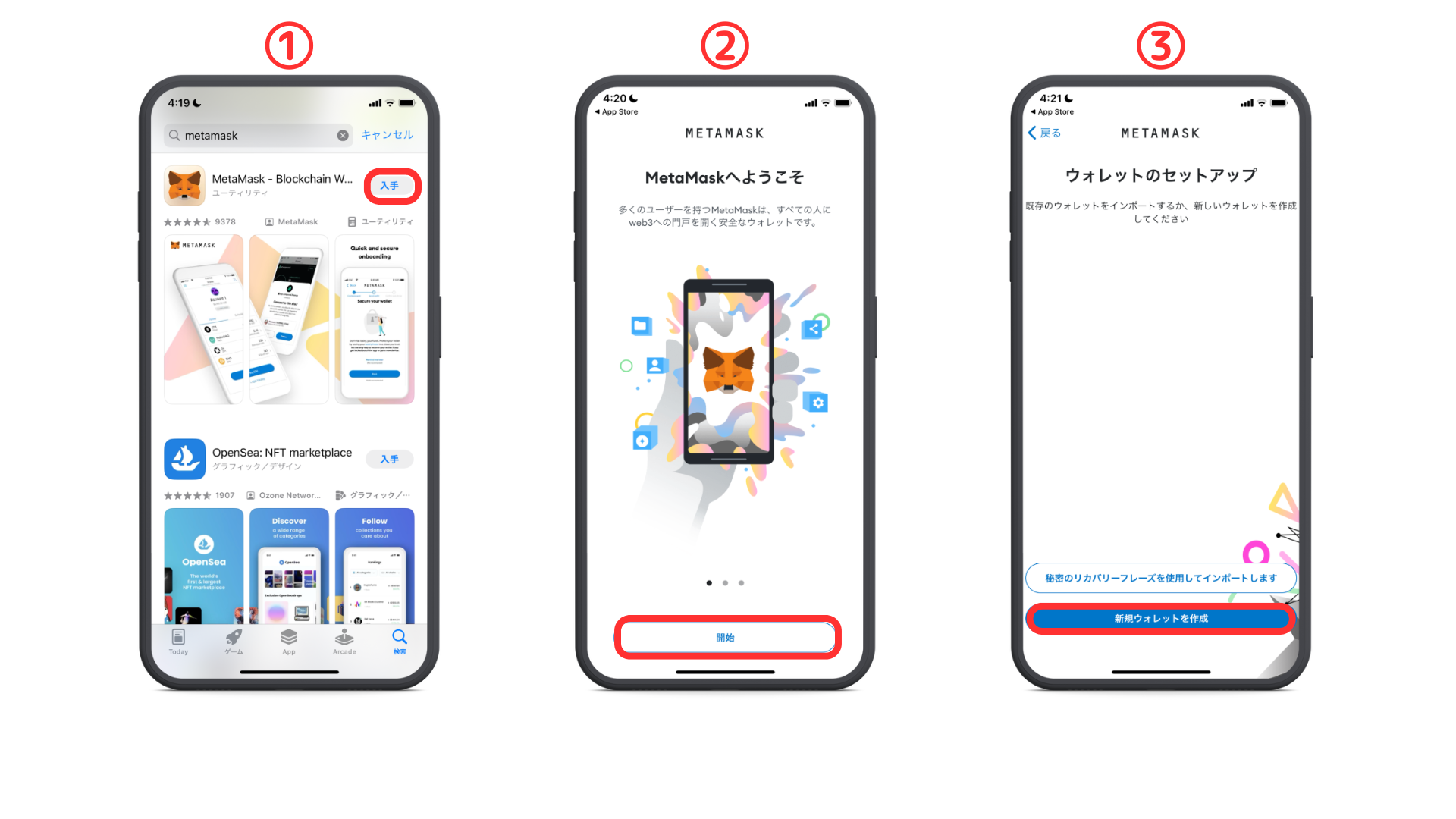 ④ 내용을 확인하고 "I EVER"를 누릅니다.⑤ 이용 약관을 확인하고 "동의"를 누릅니다.password 암호를 입력하고“비밀번호 만들기”를 누릅니다.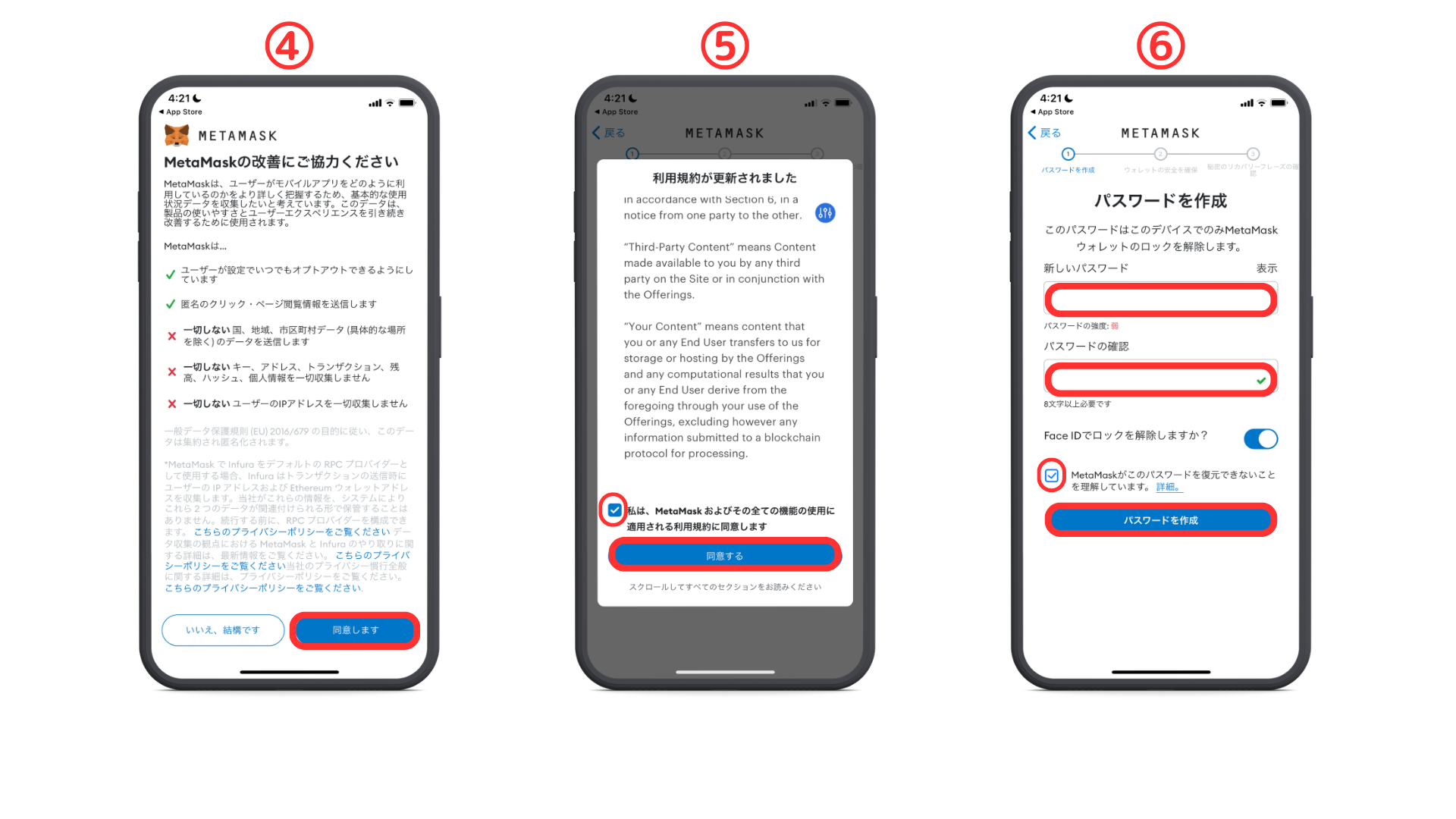 ⑦ "시작"을 누릅니다.⑧ "시작"을 누릅니다.password 암호를 입력하고 "확인"을 누릅니다.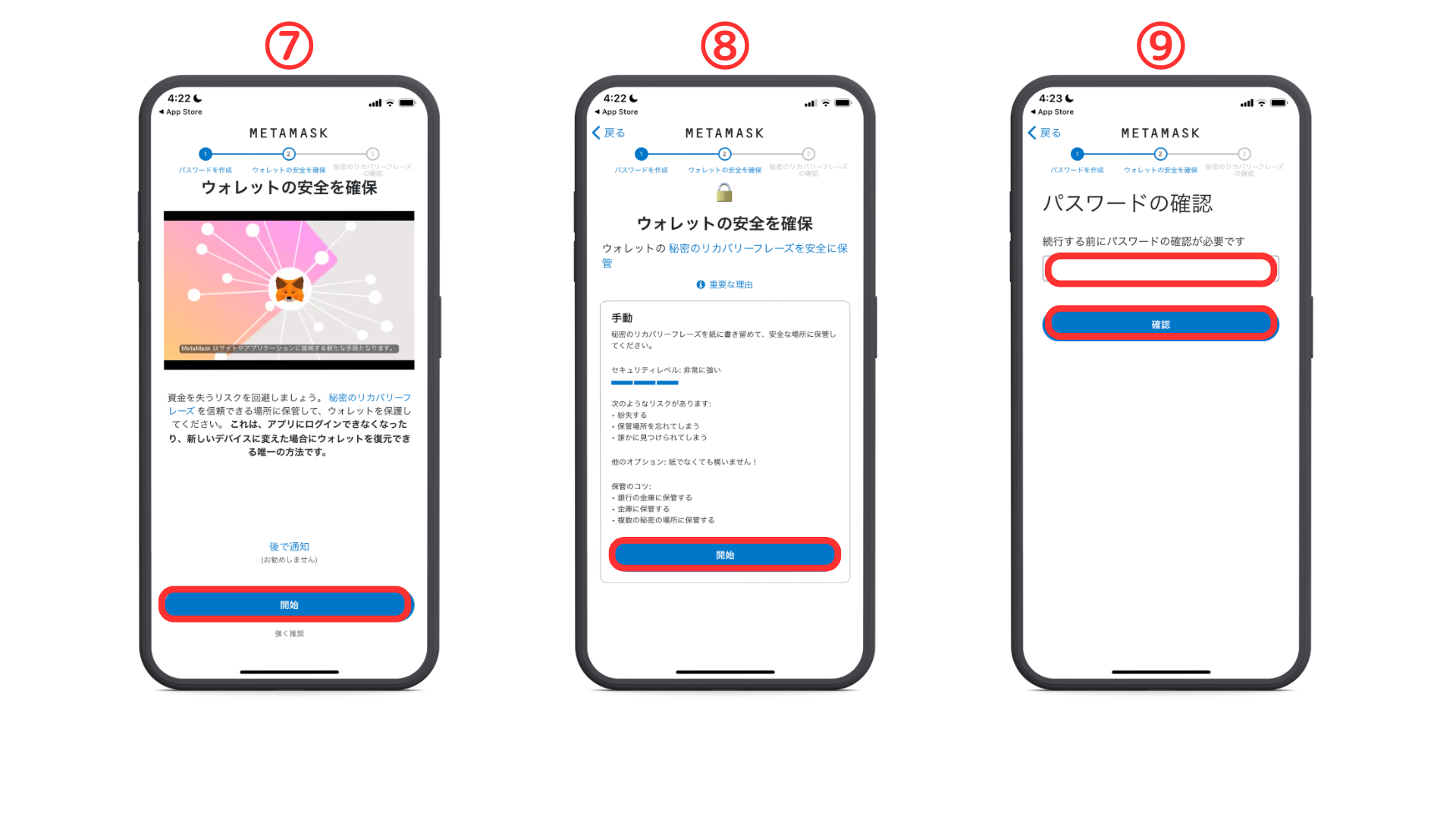 "비밀 복구 문구를 표시하려면"디스플레이 "를 탭합니다.※중요한비밀 회복 문구에 대해 아무에게도 말해서는 안됩니다.표시된 단어를 순서대로 기록하고 안전한 장소에 보관하십시오.⑪ 순서대로 비밀 복구 문구를 선택하십시오.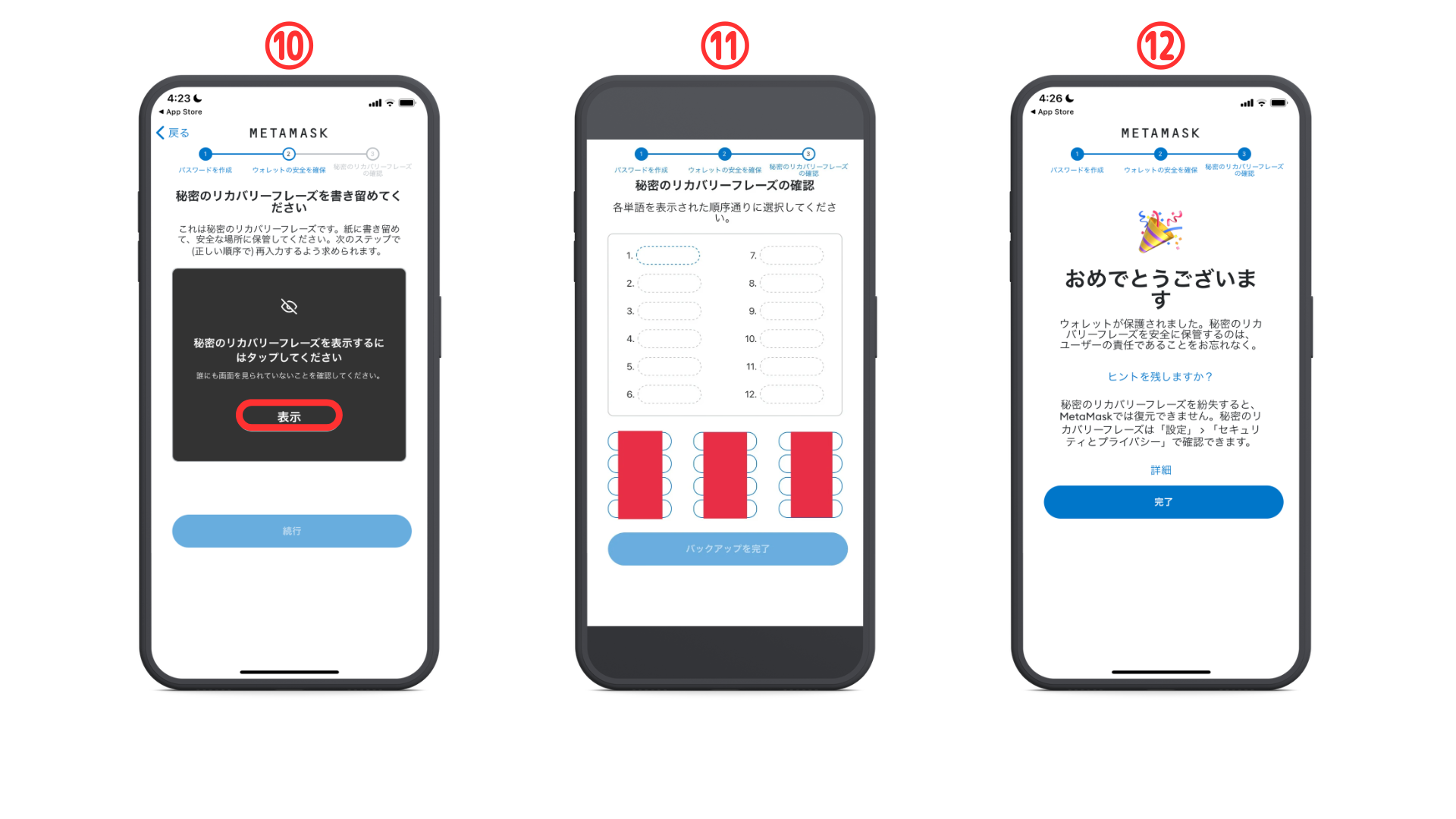 [PC] 메타 마스크 생성 절차먼저, Metamask의 공식 웹 사이트로 이동합시다.메타 마스크는 가짜이므로 올바른 URL에서 다운로드하십시오 (위의 URL 링크는 안전합니다).① 화면 왼쪽 하단에서 "다운로드"를 클릭하십시오.""얻기 "를 클릭하십시오.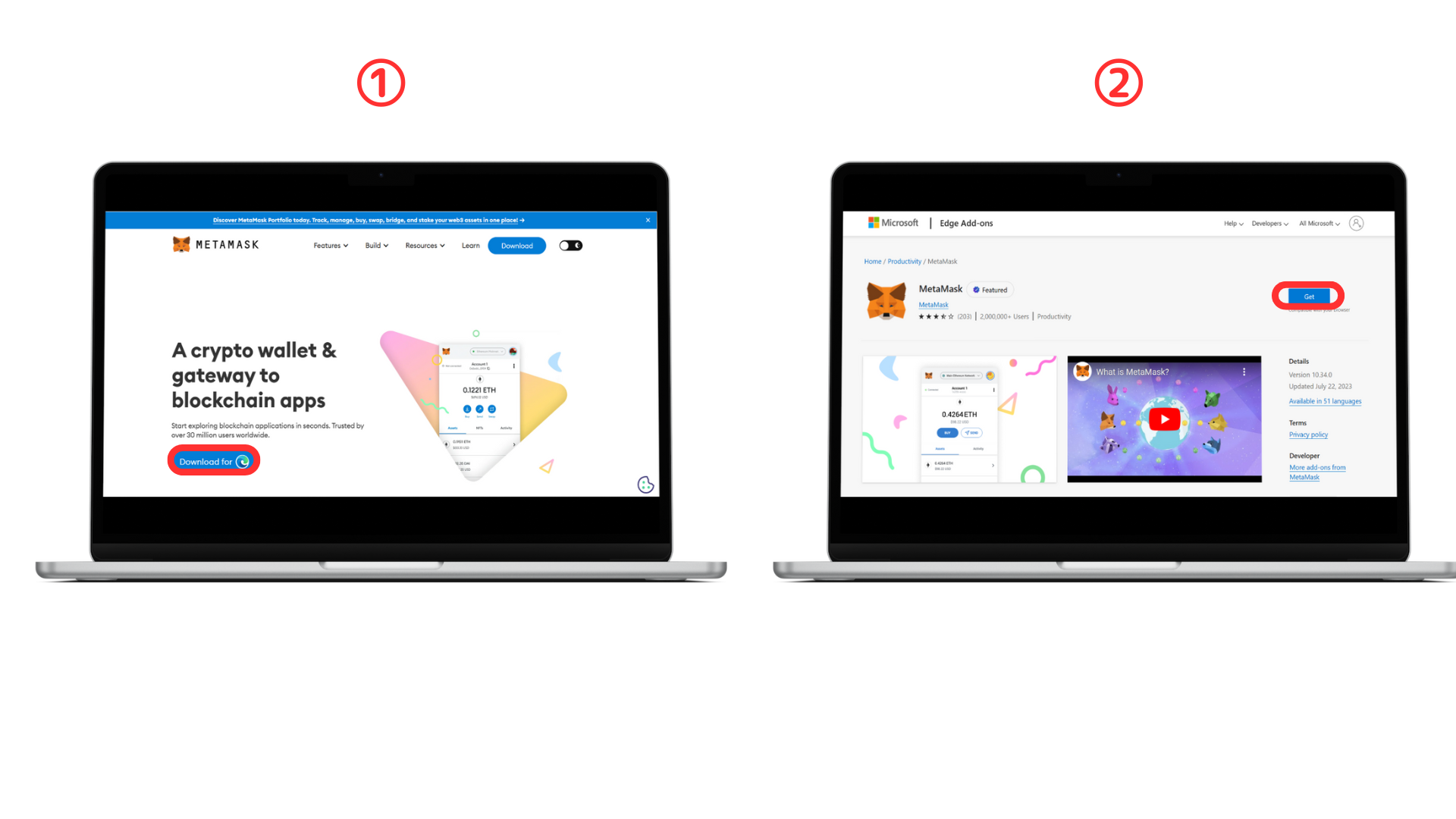 ③ "확장 추가"를 클릭하십시오.④ 이용 약관을 확인하고 확인란을 확인하십시오.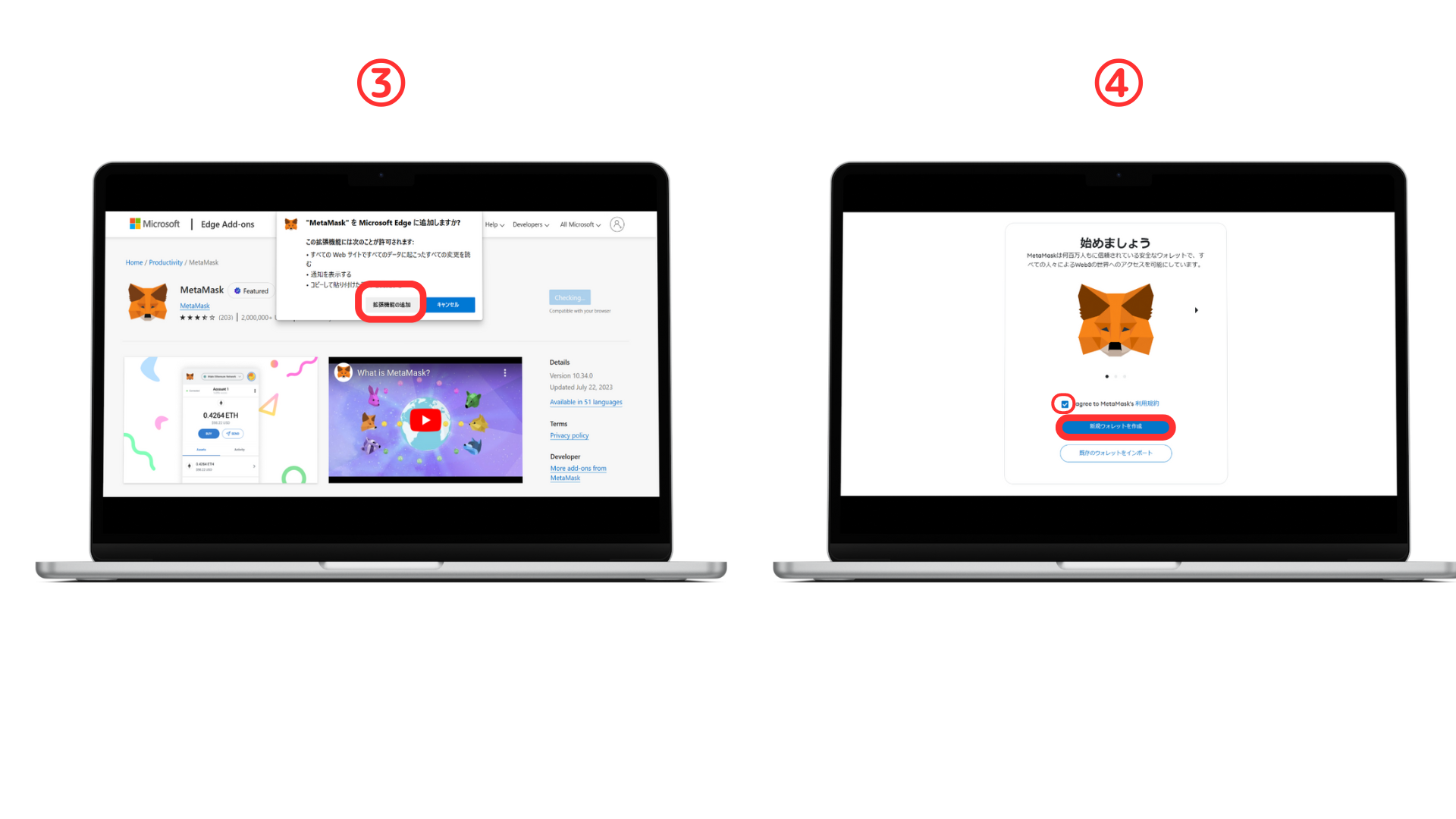 ⑤ 내용을 확인하고 "I EVER"를 클릭하십시오.password 암호를 입력하고 "새 지갑 만들기"를 클릭하십시오.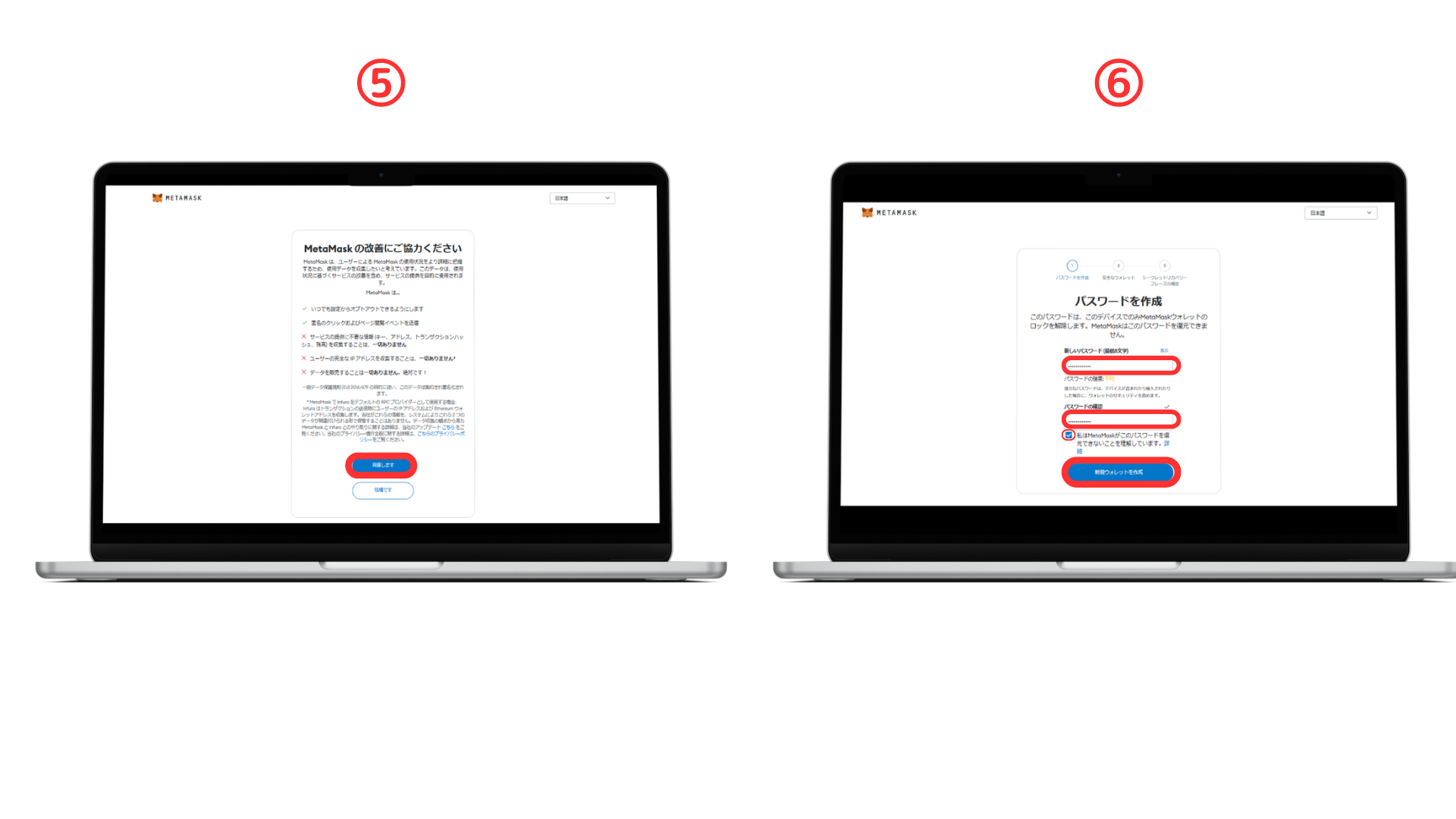 "지갑의 안전 보장"을 클릭하십시오.⑧ "비밀 회복 문구 게시"를 클릭하십시오.※중요한비밀 회복 문구에 대해 아무에게도 말해서는 안됩니다.표시된 단어를 순서대로 기록하고 안전한 장소에 보관하십시오.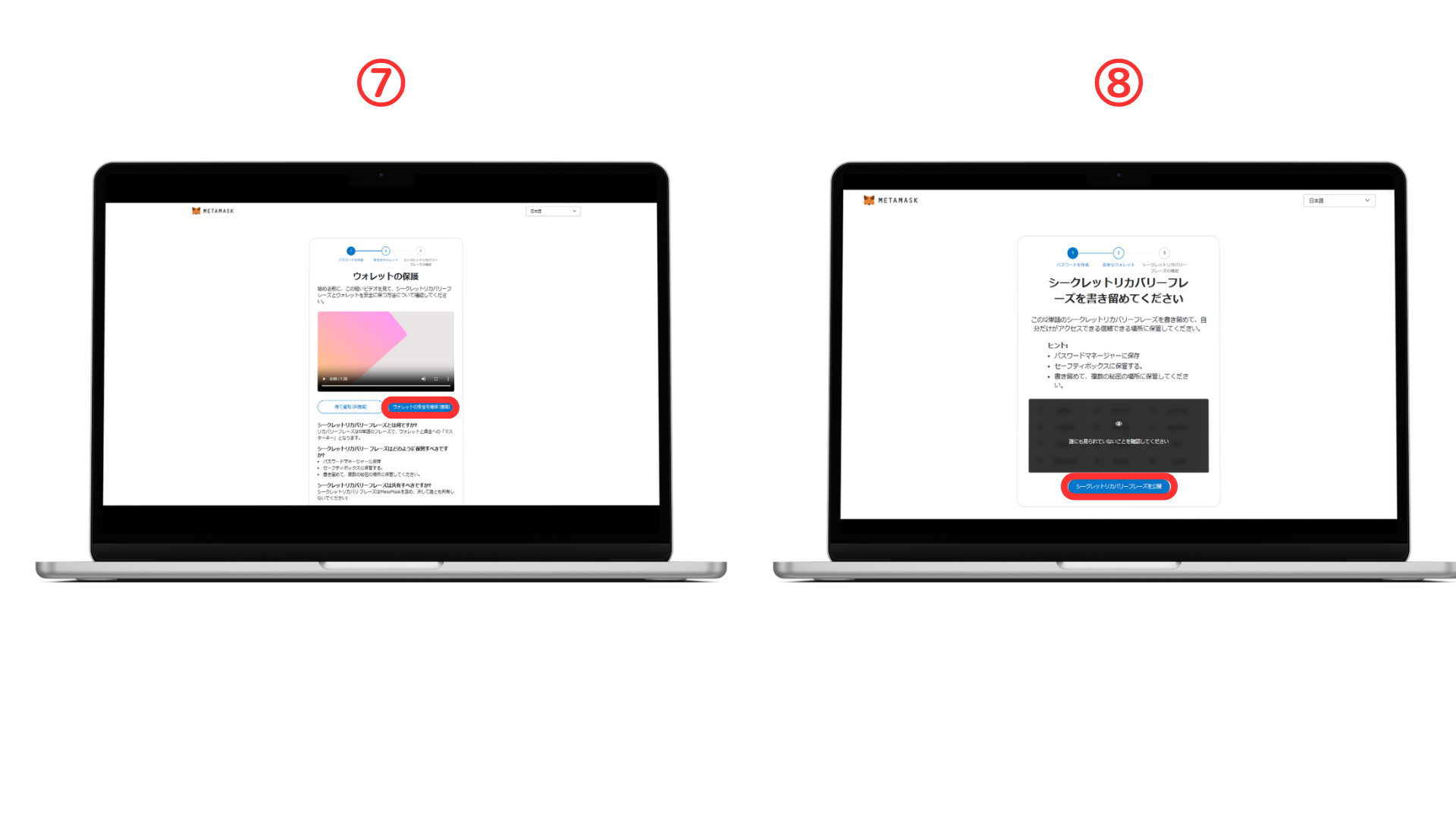 ⑨ 비밀 회복 문구를 입력하십시오⑩ 지갑 생성이 완료되었습니다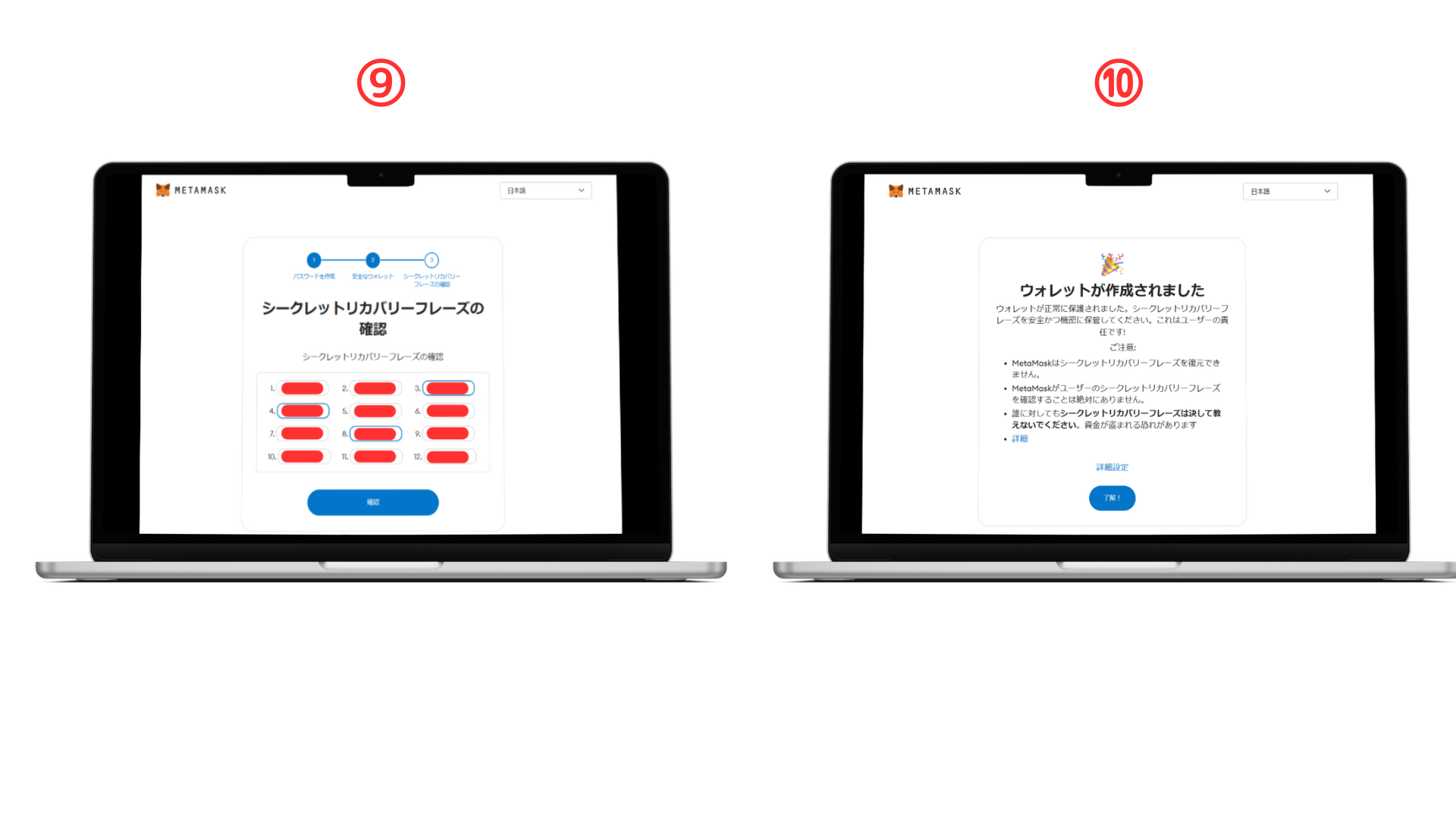 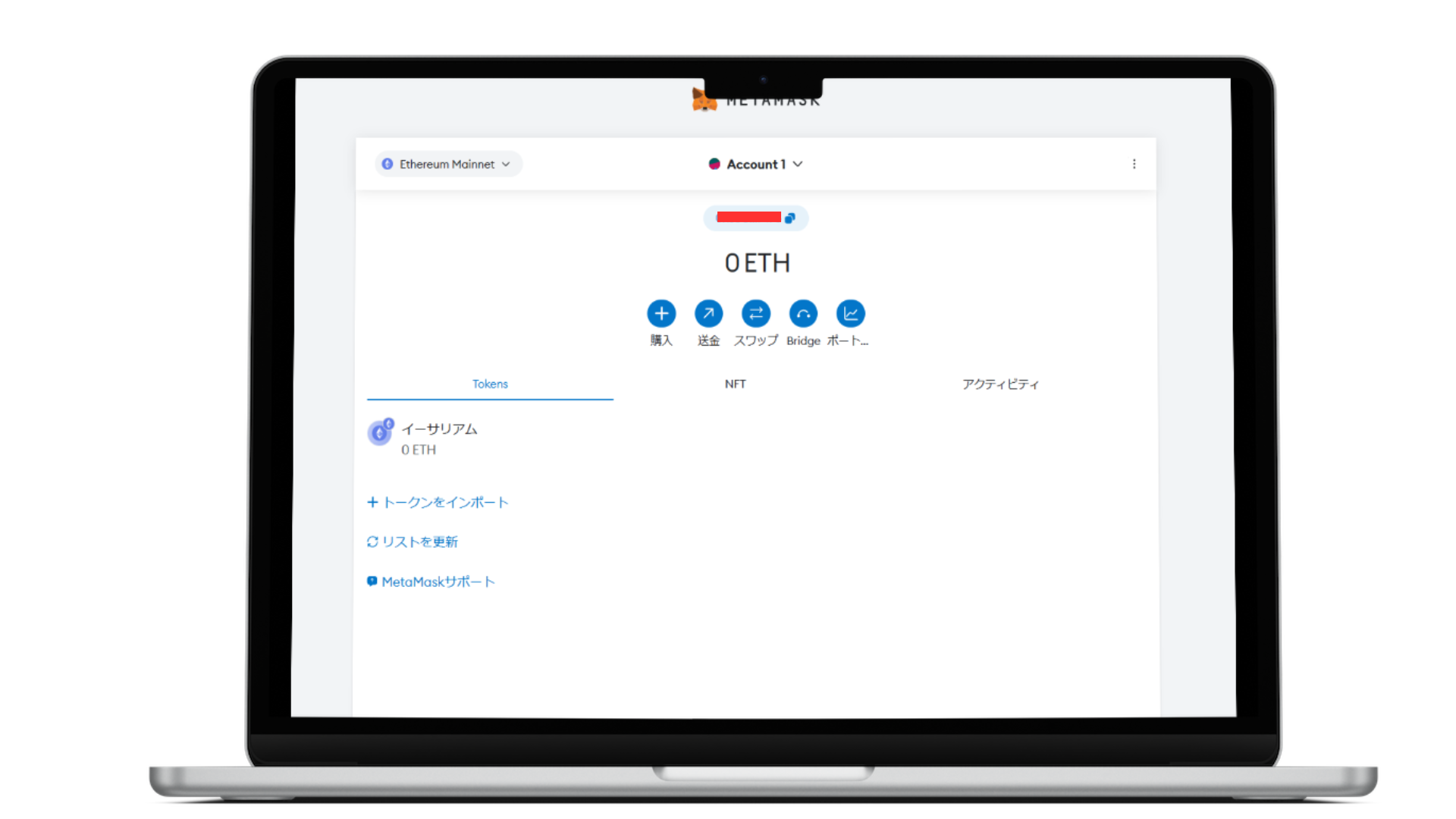 메타 마스크를 만들 때의 예방 조치메타 무스를 사용하면 디지털 자산을 쉽게 관리하고 거래 할 수 있지만 편의를 즐기면서도 몇 가지 점이 있습니다.비밀 회복 문구의 저장지금까지 설명에서 여러 번 언급했듯이 비밀 회복 문구를 저장하는 것이 매우 중요합니다.이를 잃으면 지갑에 접근 할 수없고 자산을 잃게됩니다.또한 다른 사람들에게 알려지면 무단 액세스의 위험이 있으므로 다른 사람들에게 유출하지 마십시오. (Skusho는 ng)공식 웹 사이트 및 앱 사용인터넷에는 많은 가짜 사이트와 앱이 있습니다.메타 마스크를 다운로드하고 설치할 때 공식 사이트 또는 앱 스토어를 사용해야합니다.요약다음은이 내용의 요약입니다.지갑의 정의지갑은 가상 통화를 보존하고 관리하기위한 "디지털 지갑"입니다.메타 마스크메타 마스크는 디지털 지갑과 같으며 디지털 자산을 안전하게 저장하고 사용하는 도구입니다. 많은 사용자가 지원합니다.창조 절차PC와 스마트 폰 모두에서 메타 마스크를 작성하는 절차에 자세히 설명되어 있습니다. 절차에는 다운로드, 설치 및 비밀 복구 문구 설정이 포함됩니다.중요한 요점비밀 회복 문구를 저장하는 것의 중요성과 공식 웹 사이트 및 응용 프로그램 사용의 중요성과 같은 메타 마스크를 사용할 때 예방 조치가 있습니다.